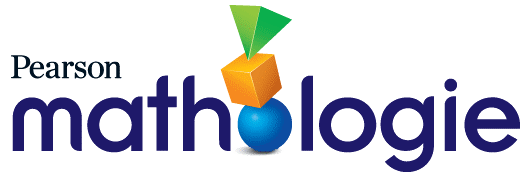 Corrélations de Mathologie 1 (Le nombre) – la Nouvelle-ÉcosseCorrélations de Mathologie 1 (Les régularités et les relations) – la Nouvelle-ÉcosseCorrélations de Mathologie 1 (La mesure) – la Nouvelle-ÉcosseCorrélations de Mathologie 1 (La géométrie) – la Nouvelle-ÉcosseÀ noter : Les activités suivantes ne sont pas spécifiquement corrélées aux Résultats d’apprentissage de la Nouvelle-Écosse pour la 1re année, mais seront d'intérêt aux enseignants qui préparent des bases solides en mathématiques pour tous leurs élèves :Le nombre Activité 4 : Nombres ordinauxLe nombre Activité 11 : Comparer des nombres jusqu'à 50Le nombre Activité 15 : Compter par bonds à reboursLe nombre Activité 20 : Des montants d'argentLe nombre Activité 22 : Des parties égales (initiation aux fractions)Le nombre Activités 36 – 40 : Littératie financièreLa géométrie Ensemble 4 Activités 16-18 : La symétrie		La géométrie Ensemble 5 Activités 19-21 : La position et le mouvement	La mesure Ensemble 2 Activités 7-14 : Utiliser des unités uniformesLa mesure Ensemble 3 Activités 16-21 : Le temps et la températureLe traitement des données et la probabilité Ensemble 1 Activités 1-4 : Le traitement des donnéesLe traitement des données et la probabilité Ensemble 2 Activités 5-6 : La probabilité et la chanceRésultats d’apprentissage spécifiquesTrousse d’activités de Mathologie pour la 1re annéePetits livrets de MathologieLa Progression des apprentissages en mathématiques de M à 3e de Pearson CanadaN01 On s’attend à ce que les élèves sachent énoncer la suite des nombres en comptant : un par un de 0 à 100 par ordre croissant et à rebours entre deux nombres donnés par sauts de 2 par ordre croissant jusqu’à 20 à partir de 0 par sauts de 5 par ordre croissant jusqu’à 100 à partir de 0, en utilisant une grille de 100 ou une droite numérique par sauts de 10 par ordre croissant jusqu’à 100 à partir de 0, en utilisant une grille de 100 ou une droite numérique Le nombre Ensemble 1 : Compter1 : Compter jusqu'à 202 : Compter jusqu'à 50Le nombre Ensemble 4 : Compter par bonds*13 : Compter bar bonds de l'avant14 : Compter par bonds avec surplus16 : Compter par bonds ApprofondissementLiens à d'autres domaines d'études :La modélisation et l'algèbre Ensemble 1 : Examiner des régularités répétées4 : Trouver des régularités*aussi N03 et N07 ; les activités qui incluent les nombres à 50En safari ! En canot sur la rivière (jusqu'à 20)Trop, c'est combien ?Étayage :Un beau nidJouons au waltes !Extension :Qu'est-ce que tu préfères ?Les façons de compterIdée principale : Les nombres nous disent combien il y a d’éléments.N01 On s’attend à ce que les élèves sachent énoncer la suite des nombres en comptant : un par un de 0 à 100 par ordre croissant et à rebours entre deux nombres donnés par sauts de 2 par ordre croissant jusqu’à 20 à partir de 0 par sauts de 5 par ordre croissant jusqu’à 100 à partir de 0, en utilisant une grille de 100 ou une droite numérique par sauts de 10 par ordre croissant jusqu’à 100 à partir de 0, en utilisant une grille de 100 ou une droite numérique Le nombre Ensemble 1 : Compter1 : Compter jusqu'à 202 : Compter jusqu'à 50Le nombre Ensemble 4 : Compter par bonds*13 : Compter bar bonds de l'avant14 : Compter par bonds avec surplus16 : Compter par bonds ApprofondissementLiens à d'autres domaines d'études :La modélisation et l'algèbre Ensemble 1 : Examiner des régularités répétées4 : Trouver des régularités*aussi N03 et N07 ; les activités qui incluent les nombres à 50En safari ! En canot sur la rivière (jusqu'à 20)Trop, c'est combien ?Étayage :Un beau nidJouons au waltes !Extension :Qu'est-ce que tu préfères ?Les façons de compterAppliquer les principes du dénombrement (séquence de nombres)Dire les noms des nombres dans l’ordre en commençant par 1.Coordonner les noms des nombres avec l'action de compter en disant un nombre pour chaque objet (c.-à-d., correspondance 1 à 1).Dire les noms dans l'ordre en comptant à rebours à partir de 10.Comprendre que le dernier nombre compté représente le nombre d'objets dans l'ensemble (c.-à-d., cardinalité).Dire les noms des nombres dans l'ordre en comptant de 10 à 20.Dire les noms des nombres dans l'ordre en comptant de l'avant et à rebours à partir d'un nombre donné.Utiliser la régularité de nombres pour changer de dizaine en comptant de l'avant et à rebours (p. ex. : 39, 40, 41).Compter par bonds avec aisance par facteurs de 10 (p. ex. : 2, 5, 10) et par multiples de 10 à partir de n'importe quel nombre donné.Lien à d'autres domaines d'étude :Représenter et généraliser des régularités qui se prolongent ou qui se rétractentIdentifier et prolonger des régularités numériques familières et faire des liens avec l'addition (p. ex. : compter par 2, 5, 10).N02 On s’attend à ce que les élèves reconnaissent du premier coup d’œil la quantité représentée par des arrangements familiers de 1 à 10 objets ou points et sachent la nommer.Le nombre Ensemble 2 : Le raisonnement spatial6 : Subitiser jusqu'à 108 : Le raisonnement spatial Approfondissement**aussi N06En canot sur la rivièreÇa fait 10 !Étayage :Beaucoup de points !Au parc avec WilaiyaDes taches partout !Idée principale : Les nombres nous disent combien il y a d’éléments.N02 On s’attend à ce que les élèves reconnaissent du premier coup d’œil la quantité représentée par des arrangements familiers de 1 à 10 objets ou points et sachent la nommer.Le nombre Ensemble 2 : Le raisonnement spatial6 : Subitiser jusqu'à 108 : Le raisonnement spatial Approfondissement**aussi N06En canot sur la rivièreÇa fait 10 !Étayage :Beaucoup de points !Au parc avec WilaiyaDes taches partout !Reconnaître des quantités par subitisationReconnaître instantanément des quantités jusqu'à 5 (c.-à-d., subitisation perceptuelle).Utiliser le regroupement (p. ex. : rangée de points) pour déterminer la quantité sans compter par unités (c.-à-d., subitisation conceptuelle).N03 On s’attend à ce que les élèves montrent qu’ils ont compris le comptage jusqu’à 20 en :indiquant que le dernier nombre énoncé précise « combien » montrant que tout ensemble a un compte unique utilisant la stratégie de compter à partir d’un nombre donnéLe nombre Ensemble 1 : Compter3 : Compter de l'avant et à rebours5 : Compter ApprofondissementLe nombre Ensemble 4 : Compter par bonds*13 : Compter par bonds de l'avant14 : Compter par bonds avec surplus16 : Compter par bonds Approfondissement*aussi N01 et N07Trop, c'est combien ?Étayage :Au parc avec WilaiyaJouons au waltes !Extension :Les façons de compterIdée principale : Les nombres nous disent combien il y a d’éléments.N03 On s’attend à ce que les élèves montrent qu’ils ont compris le comptage jusqu’à 20 en :indiquant que le dernier nombre énoncé précise « combien » montrant que tout ensemble a un compte unique utilisant la stratégie de compter à partir d’un nombre donnéLe nombre Ensemble 1 : Compter3 : Compter de l'avant et à rebours5 : Compter ApprofondissementLe nombre Ensemble 4 : Compter par bonds*13 : Compter par bonds de l'avant14 : Compter par bonds avec surplus16 : Compter par bonds Approfondissement*aussi N01 et N07Trop, c'est combien ?Étayage :Au parc avec WilaiyaJouons au waltes !Extension :Les façons de compterAppliquer les principes du dénombrementComprendre que le dernier nombre compté représente le nombre d'objets dans l'ensemble (c.-à-d., cardinalité).Comprendre que le fait de réorganiser les objets d'un ensemble n'en change pas la quantité (c.-à-d., conservation des nombres).N03 On s’attend à ce que les élèves montrent qu’ils ont compris le comptage jusqu’à 20 en :indiquant que le dernier nombre énoncé précise « combien » montrant que tout ensemble a un compte unique utilisant la stratégie de compter à partir d’un nombre donnéLe nombre Ensemble 1 : Compter3 : Compter de l'avant et à rebours5 : Compter ApprofondissementLe nombre Ensemble 4 : Compter par bonds*13 : Compter par bonds de l'avant14 : Compter par bonds avec surplus16 : Compter par bonds Approfondissement*aussi N01 et N07Trop, c'est combien ?Étayage :Au parc avec WilaiyaJouons au waltes !Extension :Les façons de compterIdée principale : Les quantités et les nombres peuvent être regroupés par unités ou séparés en unités.N03 On s’attend à ce que les élèves montrent qu’ils ont compris le comptage jusqu’à 20 en :indiquant que le dernier nombre énoncé précise « combien » montrant que tout ensemble a un compte unique utilisant la stratégie de compter à partir d’un nombre donnéLe nombre Ensemble 1 : Compter3 : Compter de l'avant et à rebours5 : Compter ApprofondissementLe nombre Ensemble 4 : Compter par bonds*13 : Compter par bonds de l'avant14 : Compter par bonds avec surplus16 : Compter par bonds Approfondissement*aussi N01 et N07Trop, c'est combien ?Étayage :Au parc avec WilaiyaJouons au waltes !Extension :Les façons de compterRegrouper des quantités et comparer les unités à l'entierSéparer en unités de taille égale et compter par bonds en unités de taille égale et reconnaître que le résultat demeure le même quand compter par unité (p. ex. : compter un ensemble par unité ou par bonds de 5 donne le même résultat).N04 On s’attend à ce que les élèves sachent représenter et décomposer des nombres jusqu’à 20.Le nombre Ensemble 5 : Composer et décomposer17 : Décomposer 1018 : Les nombres jusqu'à 1019 : Les nombres jusqu'à 2023 : Composer et décomposer ApprofondissementLe nombre Ensemble 6 : Valeur de la position initiale*24 : Dizaines et unités25 : Former et nommer des nombres26 : Diverses représentations27 : Valeur de la position initiale Approfondissement*aussi N07 ; les activités qui incluent les nombres à 50Ça fait 10 ! Le sport le plus ancien au CanadaÉtayage :Garderie pour chiens chez LucExtension :Retour à BatocheUne classe pleine de projetsLa tirelireIdée principale : Les nombres nous disent combien il y a d’éléments.N04 On s’attend à ce que les élèves sachent représenter et décomposer des nombres jusqu’à 20.Le nombre Ensemble 5 : Composer et décomposer17 : Décomposer 1018 : Les nombres jusqu'à 1019 : Les nombres jusqu'à 2023 : Composer et décomposer ApprofondissementLe nombre Ensemble 6 : Valeur de la position initiale*24 : Dizaines et unités25 : Former et nommer des nombres26 : Diverses représentations27 : Valeur de la position initiale Approfondissement*aussi N07 ; les activités qui incluent les nombres à 50Ça fait 10 ! Le sport le plus ancien au CanadaÉtayage :Garderie pour chiens chez LucExtension :Retour à BatocheUne classe pleine de projetsLa tirelireAppliquer les principes du dénombrementCréer un ensemble qui correspond à un nombre donné verbalement ou un numéral donné par écrit.Reconnaître et écrire les chiffresNommer, écrire et jumeler les chiffres aux nombres et aux quantités jusqu'à 10.Nommer, écrire et jumeler les nombres à 2 chiffres aux quantités.N04 On s’attend à ce que les élèves sachent représenter et décomposer des nombres jusqu’à 20.Le nombre Ensemble 5 : Composer et décomposer17 : Décomposer 1018 : Les nombres jusqu'à 1019 : Les nombres jusqu'à 2023 : Composer et décomposer ApprofondissementLe nombre Ensemble 6 : Valeur de la position initiale*24 : Dizaines et unités25 : Former et nommer des nombres26 : Diverses représentations27 : Valeur de la position initiale Approfondissement*aussi N07 ; les activités qui incluent les nombres à 50Ça fait 10 ! Le sport le plus ancien au CanadaÉtayage :Garderie pour chiens chez LucExtension :Retour à BatocheUne classe pleine de projetsLa tirelireIdée principale : Les nombres sont reliés de plusieurs façons.N04 On s’attend à ce que les élèves sachent représenter et décomposer des nombres jusqu’à 20.Le nombre Ensemble 5 : Composer et décomposer17 : Décomposer 1018 : Les nombres jusqu'à 1019 : Les nombres jusqu'à 2023 : Composer et décomposer ApprofondissementLe nombre Ensemble 6 : Valeur de la position initiale*24 : Dizaines et unités25 : Former et nommer des nombres26 : Diverses représentations27 : Valeur de la position initiale Approfondissement*aussi N07 ; les activités qui incluent les nombres à 50Ça fait 10 ! Le sport le plus ancien au CanadaÉtayage :Garderie pour chiens chez LucExtension :Retour à BatocheUne classe pleine de projetsLa tirelireDécomposer des tous en parties et composer des tous avec leurs partiesDécomposer / composer des quantités jusqu'à 5.Décomposer des quantités jusqu'à 10 en parties et se souvenir de l'entier.Décomposer / composer des quantités jusqu'à 20.N04 On s’attend à ce que les élèves sachent représenter et décomposer des nombres jusqu’à 20.Le nombre Ensemble 5 : Composer et décomposer17 : Décomposer 1018 : Les nombres jusqu'à 1019 : Les nombres jusqu'à 2023 : Composer et décomposer ApprofondissementLe nombre Ensemble 6 : Valeur de la position initiale*24 : Dizaines et unités25 : Former et nommer des nombres26 : Diverses représentations27 : Valeur de la position initiale Approfondissement*aussi N07 ; les activités qui incluent les nombres à 50Ça fait 10 ! Le sport le plus ancien au CanadaÉtayage :Garderie pour chiens chez LucExtension :Retour à BatocheUne classe pleine de projetsLa tirelireIdée principale : Les quantités et les nombres peuvent être regroupés par unités ou séparés en unités.N04 On s’attend à ce que les élèves sachent représenter et décomposer des nombres jusqu’à 20.Le nombre Ensemble 5 : Composer et décomposer17 : Décomposer 1018 : Les nombres jusqu'à 1019 : Les nombres jusqu'à 2023 : Composer et décomposer ApprofondissementLe nombre Ensemble 6 : Valeur de la position initiale*24 : Dizaines et unités25 : Former et nommer des nombres26 : Diverses représentations27 : Valeur de la position initiale Approfondissement*aussi N07 ; les activités qui incluent les nombres à 50Ça fait 10 ! Le sport le plus ancien au CanadaÉtayage :Garderie pour chiens chez LucExtension :Retour à BatocheUne classe pleine de projetsLa tirelireRegrouper des quantités en unités, en dizaines et en centaines (concepts de la valeur de position)Composer des nombres de 11 à 19 à partir d'unités et de dizaine et les décomposer en dizaine et en unités.N05 On s’attend à ce que les élèves sachent comparer des ensembles comportant jusqu’à 20 objets pour résoudre des problèmes en utilisant des référents et la correspondance biunivoque (un à un). Le nombre Ensemble 3 : Comparer et ordonner9 : Comparer des ensembles10 : Comparer des ensembles en images12 : Comparer et ordonner ApprofondissementLiens à d'autres domaines d'études :La modélisation et l'algèbre Ensemble 3 : L'égalité et l'inégalité10 : Examiner des ensembles11 : Créer des ensembles égauxUn repas en familleAu champ de maïsTrop, c'est combien ? (des ensembles jusqu'à 50) Pinotte et LoupiÉtayage :Les animaux se cachent bienAu parc avec WilaiyaExtension :Qu'est-ce que tu préfères ?La banique de KokumIdée principale : Les nombres sont reliés de plusieurs façons.N05 On s’attend à ce que les élèves sachent comparer des ensembles comportant jusqu’à 20 objets pour résoudre des problèmes en utilisant des référents et la correspondance biunivoque (un à un). Le nombre Ensemble 3 : Comparer et ordonner9 : Comparer des ensembles10 : Comparer des ensembles en images12 : Comparer et ordonner ApprofondissementLiens à d'autres domaines d'études :La modélisation et l'algèbre Ensemble 3 : L'égalité et l'inégalité10 : Examiner des ensembles11 : Créer des ensembles égauxUn repas en familleAu champ de maïsTrop, c'est combien ? (des ensembles jusqu'à 50) Pinotte et LoupiÉtayage :Les animaux se cachent bienAu parc avec WilaiyaExtension :Qu'est-ce que tu préfères ?La banique de KokumComparer et ordonner des quantités (multitude ou magnitude)Comparer perceptuellement des quantités pour déterminer le lien plus / moins ou égal.Comprendre que chaque nombre successif représente 1 de plus que le précédent (c.-à-d., inclusion hiérarchique)Comparer (p. ex. : plus / moins / égal) et ordonner des quantités jusqu'à 10).Ajouter ou retirer un ou des objets pour rendre un ensemble d'objets égal à un autre.Comparer et ordonner des quantités et des nombres écrits à partir de références.Ordonner 3 quantités ou plus jusqu'à 20, en utilisant des ensembles et / ou des numéros en chiffres.Lien à d'autres domaines d'études :Comprendre l'égalité et l'inégalité à partir des propriétés générales des nombres et des opérationsCréer un ensemble qui soit plus / moins ou égal à un autre ensemble donné.N06 On s’attend à ce que les élèves sachent estimer des quantités jusqu’à 20 en utilisant des référents. Le nombre Ensemble 2 : Le raisonnement spatial7 : Estimer des quantités8 : Le raisonnement spatial Approfondissement**aussi N02Un repas en famille (des quantités jusqu'à 50)Au champ de maïs (des ensembles / des quantités jusqu'à 20)Trop, c'est combien ? (des quantités jusqu'à 50)Étayage :Au parc avec WilaiyaIdée principale : Les nombres sont reliés de plusieurs façons.N06 On s’attend à ce que les élèves sachent estimer des quantités jusqu’à 20 en utilisant des référents. Le nombre Ensemble 2 : Le raisonnement spatial7 : Estimer des quantités8 : Le raisonnement spatial Approfondissement**aussi N02Un repas en famille (des quantités jusqu'à 50)Au champ de maïs (des ensembles / des quantités jusqu'à 20)Trop, c'est combien ? (des quantités jusqu'à 50)Étayage :Au parc avec WilaiyaEstimer des quantités et des nombresEstimer des quantités d'objets de la même taille jusqu'à 10.Utiliser des références pertinentes pour comparer et estimer des quantités (p. ex. : plus ou moins que 10 ; multiples de dix).N07 On s’attend à ce que les élèves montrent qu’ils ont compris la conservation des nombres jusqu’à 20 objets. Le nombre Ensemble 4 : Compter par bonds*13 : Compter par bonds de l'avant14 : Compter par bonds avec surplus16 : Compter par bonds ApprofondissementLe nombre Ensemble 5 : Composer et décomposer21 : Des groupes égaux23 : Composer et décomposer ApprofondissementLe nombre Ensemble 6 : Valeur de la position initiale**24 : Dizaines et unités25 : Former et nommer des nombres26 : Diverses représentations27 : Valeur de la position initiale Approfondissement*aussi N01 et N03 ; les activités incluent les nombres à 50**aussi N04 ; les activités incluent les nombres à 50Un repas en familleTrop, c'est combien ?Extension :Les façons de compterOn joue aux billes...Idée principale : Les nombres nous disent combien il y a d’éléments.N07 On s’attend à ce que les élèves montrent qu’ils ont compris la conservation des nombres jusqu’à 20 objets. Le nombre Ensemble 4 : Compter par bonds*13 : Compter par bonds de l'avant14 : Compter par bonds avec surplus16 : Compter par bonds ApprofondissementLe nombre Ensemble 5 : Composer et décomposer21 : Des groupes égaux23 : Composer et décomposer ApprofondissementLe nombre Ensemble 6 : Valeur de la position initiale**24 : Dizaines et unités25 : Former et nommer des nombres26 : Diverses représentations27 : Valeur de la position initiale Approfondissement*aussi N01 et N03 ; les activités incluent les nombres à 50**aussi N04 ; les activités incluent les nombres à 50Un repas en familleTrop, c'est combien ?Extension :Les façons de compterOn joue aux billes...Appliquer les principes du dénombrementComprendre que le fait de réorganiser les objets d'un ensemble n'en change pas la quantité (c.-à-d., conservation des nombres).N07 On s’attend à ce que les élèves montrent qu’ils ont compris la conservation des nombres jusqu’à 20 objets. Le nombre Ensemble 4 : Compter par bonds*13 : Compter par bonds de l'avant14 : Compter par bonds avec surplus16 : Compter par bonds ApprofondissementLe nombre Ensemble 5 : Composer et décomposer21 : Des groupes égaux23 : Composer et décomposer ApprofondissementLe nombre Ensemble 6 : Valeur de la position initiale**24 : Dizaines et unités25 : Former et nommer des nombres26 : Diverses représentations27 : Valeur de la position initiale Approfondissement*aussi N01 et N03 ; les activités incluent les nombres à 50**aussi N04 ; les activités incluent les nombres à 50Un repas en familleTrop, c'est combien ?Extension :Les façons de compterOn joue aux billes...Idée principale : Les quantités et les nombres peuvent être regroupés par unités ou séparés en unités.N07 On s’attend à ce que les élèves montrent qu’ils ont compris la conservation des nombres jusqu’à 20 objets. Le nombre Ensemble 4 : Compter par bonds*13 : Compter par bonds de l'avant14 : Compter par bonds avec surplus16 : Compter par bonds ApprofondissementLe nombre Ensemble 5 : Composer et décomposer21 : Des groupes égaux23 : Composer et décomposer ApprofondissementLe nombre Ensemble 6 : Valeur de la position initiale**24 : Dizaines et unités25 : Former et nommer des nombres26 : Diverses représentations27 : Valeur de la position initiale Approfondissement*aussi N01 et N03 ; les activités incluent les nombres à 50**aussi N04 ; les activités incluent les nombres à 50Un repas en familleTrop, c'est combien ?Extension :Les façons de compterOn joue aux billes...Regrouper des quantités en unités, en dizaines et en centaines (concepts de la valeur de position)Composer des nombres de 11 à 19 à partir d'unités et de dizaine et les décomposer en dizaine et en unités.Regrouper des quantités en unités et en dizaines.Écrire, lire, composer et décomposer des nombres à 2 chiffres en dizaines et en unités.Regrouper des quantités et comparer les unités à l'entier.Séparer en unités de taille égale et compter par bonds en unités de taille égale et reconnaître que le résultat demeure le même quand compter par unité (p. ex. : compter un ensemble par unité ou par bonds de 5 donne le même résultat).N07 On s’attend à ce que les élèves montrent qu’ils ont compris la conservation des nombres jusqu’à 20 objets. Le nombre Ensemble 4 : Compter par bonds*13 : Compter par bonds de l'avant14 : Compter par bonds avec surplus16 : Compter par bonds ApprofondissementLe nombre Ensemble 5 : Composer et décomposer21 : Des groupes égaux23 : Composer et décomposer ApprofondissementLe nombre Ensemble 6 : Valeur de la position initiale**24 : Dizaines et unités25 : Former et nommer des nombres26 : Diverses représentations27 : Valeur de la position initiale Approfondissement*aussi N01 et N03 ; les activités incluent les nombres à 50**aussi N04 ; les activités incluent les nombres à 50Un repas en familleTrop, c'est combien ?Extension :Les façons de compterOn joue aux billes...Idée principale : Les quantités et les nombres peuvent être multipliés (en regroupant les unités) et divisés (en les séparant par unités) pour déterminer combien il y a d’éléments.N07 On s’attend à ce que les élèves montrent qu’ils ont compris la conservation des nombres jusqu’à 20 objets. Le nombre Ensemble 4 : Compter par bonds*13 : Compter par bonds de l'avant14 : Compter par bonds avec surplus16 : Compter par bonds ApprofondissementLe nombre Ensemble 5 : Composer et décomposer21 : Des groupes égaux23 : Composer et décomposer ApprofondissementLe nombre Ensemble 6 : Valeur de la position initiale**24 : Dizaines et unités25 : Former et nommer des nombres26 : Diverses représentations27 : Valeur de la position initiale Approfondissement*aussi N01 et N03 ; les activités incluent les nombres à 50**aussi N04 ; les activités incluent les nombres à 50Un repas en familleTrop, c'est combien ?Extension :Les façons de compterOn joue aux billes...Développer la signification conceptuelle de la multiplication et de la division.Modéliser et résoudre des problèmes de partage égal jusqu'à 10Regrouper des objets par 2, 5 et 10.N08 On s’attend à ce que les élèves sachent identifier le nombre, jusqu’à 20, qui est un de plus, deux de plus, un de moins et deux de moins qu’un nombre donné. Le nombre Ensemble 7 : Aisance avec des opérations28 : Plus ou moins**aussi N10En safari !En canot sur la rivièreTrop, c'est combien ?Étayage :Les animaux se cachent bienIdée principale : Les nombres sont reliés de plusieurs façons.N08 On s’attend à ce que les élèves sachent identifier le nombre, jusqu’à 20, qui est un de plus, deux de plus, un de moins et deux de moins qu’un nombre donné. Le nombre Ensemble 7 : Aisance avec des opérations28 : Plus ou moins**aussi N10En safari !En canot sur la rivièreTrop, c'est combien ?Étayage :Les animaux se cachent bienComparer et ordonner des quantités (multitude ou magnitude)Savoir quel nombre représente 1 ou 2 de plus ou de moins qu'un autre nombre.N09 On s’attend à ce que les élèves montrent qu’ils ont compris l’addition de deux nombres à un chiffre et les soustractions correspondantes, de façon concrète, imagée et symbolique, dans des situations de combinaison, de séparation, d’égalité / comparaison et de partie-partie-tout. Le nombre Ensemble 7 : Aisance avec des opérations29 : Additionner jusqu'à 2031 : La droite numérique33 : Partie-partie-tout34 : Résoudre des problèmes sous forme d'histoires35 : Aisance avec des opérations ApprofondissementÇa fait 10 ! (jusqu'à 10)C'est l'heure du hockey !Des chats et des chatons !Deux pour un !Le sport le plus ancien au CanadaExtension :On joue aux billes...La tirelireLa grande course de traîneaux à chiensIdée principale : Les quantités et les nombres peuvent être additionnés et soustraits pour déterminer combien il y a d’éléments.N09 On s’attend à ce que les élèves montrent qu’ils ont compris l’addition de deux nombres à un chiffre et les soustractions correspondantes, de façon concrète, imagée et symbolique, dans des situations de combinaison, de séparation, d’égalité / comparaison et de partie-partie-tout. Le nombre Ensemble 7 : Aisance avec des opérations29 : Additionner jusqu'à 2031 : La droite numérique33 : Partie-partie-tout34 : Résoudre des problèmes sous forme d'histoires35 : Aisance avec des opérations ApprofondissementÇa fait 10 ! (jusqu'à 10)C'est l'heure du hockey !Des chats et des chatons !Deux pour un !Le sport le plus ancien au CanadaExtension :On joue aux billes...La tirelireLa grande course de traîneaux à chiensDévelopper la signification conceptuelle de l'addition et de la soustractionModéliser des situations d'ajout et de retrait de quantités jusqu'à 10.Utiliser des symboles et des équations pour représenter des situations d'addition et de soustraction.Modéliser et symboliser des types de problèmes d'addition et de soustraction (p. ex. : joindre, séparer, partie-partie-tout et comparer).N10 On s’attend à ce que les élèves sachent utiliser et décrire des stratégies pour déterminer des sommes et des différences à l’aide d’un matériel de manipulation et de supports visuels. Les strategies incluent :débuter le compte à partir d’un nombre connu pour avancer ou reculer plus un ou moins un obtenir 10 se référer à des doubles connus quasi-doubles Le nombre Ensemble 7 : Aisance avec des opérations28 : Plus ou moins*29 : Additionner jusqu'à 20**30 : Soustraire jusqu'à 2032 : Doubles33 : Partie-partie-tout***aussi N08 **aussi N09En safari ! (un de plus, deux de plus, doubler)Ça fait 10 ! (compter de l'avant, faire dix)C'est l'heure du hockey ! (les doubles, compter de l'avant, compter à rebours, les différences)Des chats et des chatons ! (compter, les faits connus, la commutativité)Deux pour un ! (les doubles, les quasi-doubles, compter, les faits connus)Le sport le plus ancien au Canada (compter de l'avant, compter à rebours, les doubles, les références)Étayage :Les animaux se cachent bien (un de plus, deux de plus)Extension :On joue aux billes... (les doubles, faire des dizaines, compter de l'avant)Idée principale : Les quantités et les nombres peuvent être additionnés et soustraits pour déterminer combien il y a d’éléments.N10 On s’attend à ce que les élèves sachent utiliser et décrire des stratégies pour déterminer des sommes et des différences à l’aide d’un matériel de manipulation et de supports visuels. Les strategies incluent :débuter le compte à partir d’un nombre connu pour avancer ou reculer plus un ou moins un obtenir 10 se référer à des doubles connus quasi-doubles Le nombre Ensemble 7 : Aisance avec des opérations28 : Plus ou moins*29 : Additionner jusqu'à 20**30 : Soustraire jusqu'à 2032 : Doubles33 : Partie-partie-tout***aussi N08 **aussi N09En safari ! (un de plus, deux de plus, doubler)Ça fait 10 ! (compter de l'avant, faire dix)C'est l'heure du hockey ! (les doubles, compter de l'avant, compter à rebours, les différences)Des chats et des chatons ! (compter, les faits connus, la commutativité)Deux pour un ! (les doubles, les quasi-doubles, compter, les faits connus)Le sport le plus ancien au Canada (compter de l'avant, compter à rebours, les doubles, les références)Étayage :Les animaux se cachent bien (un de plus, deux de plus)Extension :On joue aux billes... (les doubles, faire des dizaines, compter de l'avant)Développer une aisance avec des calculs en addition et en soustractionAdditionner et soustraire avec aisance des quantités jusqu'à 10.Se rappeler facilement les compléments de 10 (p. ex. : 6 + 4; 7 + 3).Utiliser des sommes et des différences connues pour résoudre de nouvelles équations (p. ex. : utiliser 5 + 5 pour additionner 5 + 6).Additionner et soustraire avec aisance des quantités jusqu'à 20N10 On s’attend à ce que les élèves sachent utiliser et décrire des stratégies pour déterminer des sommes et des différences à l’aide d’un matériel de manipulation et de supports visuels. Les strategies incluent :débuter le compte à partir d’un nombre connu pour avancer ou reculer plus un ou moins un obtenir 10 se référer à des doubles connus quasi-doubles Le nombre Ensemble 7 : Aisance avec des opérations28 : Plus ou moins*29 : Additionner jusqu'à 20**30 : Soustraire jusqu'à 2032 : Doubles33 : Partie-partie-tout***aussi N08 **aussi N09En safari ! (un de plus, deux de plus, doubler)Ça fait 10 ! (compter de l'avant, faire dix)C'est l'heure du hockey ! (les doubles, compter de l'avant, compter à rebours, les différences)Des chats et des chatons ! (compter, les faits connus, la commutativité)Deux pour un ! (les doubles, les quasi-doubles, compter, les faits connus)Le sport le plus ancien au Canada (compter de l'avant, compter à rebours, les doubles, les références)Étayage :Les animaux se cachent bien (un de plus, deux de plus)Extension :On joue aux billes... (les doubles, faire des dizaines, compter de l'avant)Idée principale : Les nombres sont reliés de plusieurs façons.N10 On s’attend à ce que les élèves sachent utiliser et décrire des stratégies pour déterminer des sommes et des différences à l’aide d’un matériel de manipulation et de supports visuels. Les strategies incluent :débuter le compte à partir d’un nombre connu pour avancer ou reculer plus un ou moins un obtenir 10 se référer à des doubles connus quasi-doubles Le nombre Ensemble 7 : Aisance avec des opérations28 : Plus ou moins*29 : Additionner jusqu'à 20**30 : Soustraire jusqu'à 2032 : Doubles33 : Partie-partie-tout***aussi N08 **aussi N09En safari ! (un de plus, deux de plus, doubler)Ça fait 10 ! (compter de l'avant, faire dix)C'est l'heure du hockey ! (les doubles, compter de l'avant, compter à rebours, les différences)Des chats et des chatons ! (compter, les faits connus, la commutativité)Deux pour un ! (les doubles, les quasi-doubles, compter, les faits connus)Le sport le plus ancien au Canada (compter de l'avant, compter à rebours, les doubles, les références)Étayage :Les animaux se cachent bien (un de plus, deux de plus)Extension :On joue aux billes... (les doubles, faire des dizaines, compter de l'avant)Comparer et ordonner des quantités (multitude ou magnitude)Savoir quel nombre représente 1 ou 2 de plus ou de moins qu'un autre nombre.Résultats d’apprentissageTrousse d’activités de Mathologie pour la 1re annéePetits livrets de MathologieLa Progression des apprentissages en mathématiques de M à 3e de Pearson CanadaRR01 On s’attend à ce que les élèves montrent qu’ils ont compris les régularités répétitives (de deux à quatre éléments) en décrivant, en reproduisant, en prolongeant et en créant des régularités à l’aide d’un matériel de manipulation, de diagrammes, de sons et d’actions. La modélisation et l'algèbre Ensemble 1 : Examiner des régularités répétées1 : Répéter le motif2 : Représenter des régularités*3 : Prédire des éléments4 : Trouver des régularités**5 : Examiner des régularités répétées ApprofondissementLa modélisation et l'algèbre Ensemble 2 : Créer des régularités6 : Prolonger des régularités8 : Erreurs et éléments manquants9 : Créer des régularités Approfondissement**aussi RR02**aussi N01Neige et MinuitÉtayage :Beaucoup de bruitOn sait perler !Extension :En quête de régularités !Idée principale : On peut décrire des régularités de façon mathématique.RR01 On s’attend à ce que les élèves montrent qu’ils ont compris les régularités répétitives (de deux à quatre éléments) en décrivant, en reproduisant, en prolongeant et en créant des régularités à l’aide d’un matériel de manipulation, de diagrammes, de sons et d’actions. La modélisation et l'algèbre Ensemble 1 : Examiner des régularités répétées1 : Répéter le motif2 : Représenter des régularités*3 : Prédire des éléments4 : Trouver des régularités**5 : Examiner des régularités répétées ApprofondissementLa modélisation et l'algèbre Ensemble 2 : Créer des régularités6 : Prolonger des régularités8 : Erreurs et éléments manquants9 : Créer des régularités Approfondissement**aussi RR02**aussi N01Neige et MinuitÉtayage :Beaucoup de bruitOn sait perler !Extension :En quête de régularités !Identifier, reproduire, prolonger et créer des régularitésIdentifier et reproduire des régularités en jumelant des éléments tels que les sons, les actions, les formes, les objets, etc.Prolonger des régularités.Distinguer les séquences répétées des non répétées.Identifier l'unité répétée (le motif) d'une régularité.Prédire quels éléments sont manquants et corriger les erreurs dans des régularités.Reconnaître les similitudes et les différences entre des régularités.Reproduire, créer et prolonger des régularités en copiant l'unité répétée (le motif).RR02 On s’attend à ce que les élèves sachent convertir des régularités répétitives d’un mode de représentation à un autre. La modélisation et l'algèbre Ensemble 1 : Examiner des régularités répétées2 : Représenter des régularités*La modélisation et l'algèbre Ensemble 2 : Créer des régularités7 : Convertir des régularités9 : Créer des régularités Approfondissement**aussi RR01Neige et MinuitÉtayage :Beaucoup de bruitIdée principale : On peut décrire des régularités de façon mathématique.RR02 On s’attend à ce que les élèves sachent convertir des régularités répétitives d’un mode de représentation à un autre. La modélisation et l'algèbre Ensemble 1 : Examiner des régularités répétées2 : Représenter des régularités*La modélisation et l'algèbre Ensemble 2 : Créer des régularités7 : Convertir des régularités9 : Créer des régularités Approfondissement**aussi RR01Neige et MinuitÉtayage :Beaucoup de bruitIdentifier, trier et classer mathématiquement les attributs et les régularités (p. ex. : nombre de côtés, forme, taille)Noter et symboliser des attributs de différentes façons (p. ex. : en utilisant des dessins, des mots, des lettres).Identifer, reproduire, prolonger et créer des régularitésReprésenter la même régularité de différentes façons (p. ex. : en le traduisant avec différents symboles, objets, sons, actions).RR03 On s’attend à ce que les élèves sachent décrire l’égalité comme un équilibre et l’inégalité comme un déséquilibre, d’une façon concrète et imagée (0 à 20). La modélisation et l'algèbre Ensemble 3 : L'égalité et l'inégalité10 : Examiner des ensembles*11 : Créer des ensembles égaux*13 : L'égalité et l'inégalité Approfondissement***aussi N05**aussi RR04Pinotte et LoupiÇa fait 10 ! Extension :La banique de KokumIdée principale On peut utiliser des symboles et des expressions pour représenter des relations mathématiques.RR03 On s’attend à ce que les élèves sachent décrire l’égalité comme un équilibre et l’inégalité comme un déséquilibre, d’une façon concrète et imagée (0 à 20). La modélisation et l'algèbre Ensemble 3 : L'égalité et l'inégalité10 : Examiner des ensembles*11 : Créer des ensembles égaux*13 : L'égalité et l'inégalité Approfondissement***aussi N05**aussi RR04Pinotte et LoupiÇa fait 10 ! Extension :La banique de KokumComprendre l'égalité et l'inégalité à partir des propriétés générales des nombres et des opérations.Comparer des ensembles pour déterminer la relation plus / moins ou égal.Créer un ensemble qui soit plus / moins ou égal à un autre ensemble donné.Modéliser et décrire l'égalité (équilibre ; le même que) et l'inégalité (déséquilibre ; différent de).RR04 On s’attend à ce que les élèves sachent noter des égalités en utilisant le symbole d’égalité. La modélisation et l'algèbre Ensemble 3 : L'égalité et l'inégalité12 : Utiliser des symboles13 : L'égalité et l'inégalité Approfondissement**aussi RR03Pinotte et LoupiExtension :La banique de KokumUne journée spéciale au parcLa boulangerie d'ArrayIdée principale On peut utiliser des symboles et des expressions pour représenter des relations mathématiques.RR04 On s’attend à ce que les élèves sachent noter des égalités en utilisant le symbole d’égalité. La modélisation et l'algèbre Ensemble 3 : L'égalité et l'inégalité12 : Utiliser des symboles13 : L'égalité et l'inégalité Approfondissement**aussi RR03Pinotte et LoupiExtension :La banique de KokumUne journée spéciale au parcLa boulangerie d'ArrayComprendre l'égalité et l'inégalité à partir des propriétés générales des nombres et des opérations.Écrire des soustractions et des additions équivalentes sous différentes formes (p. ex. : 8 = 5 + 3; 3 + 5 = 8).Utiliser des symboles, des variables et des inconnues pour représenter des relations mathématiquesUtilliser le symbole égal (=) dans des équations et comprendre sa signification (p. ex. : équivalent ; la même chose que).Comprendre et utiliser les symboles égal (=) et n'est pas égal (≠) en comparant des expressions.Résultats d’apprentissageTrousse d’activités de Mathologie pour la 1re annéePetits livrets de MathologieLa Progression des apprentissages en mathématiques de M à 3e de Pearson CanadaM01 On s’attend à ce que les élèves montrent qu’ils ont compris la notion de mesure en tant que processus de comparaison en : déterminant des attributs qui peuvent être comparés mettant en ordre des objets formulant des énoncés de comparaison remplissant, en couvrant ou en appariant La mesure Ensemble 1 : Comparer des objets 1 : Comparer des longueurs2 : Comparer des masses3 : Comparer des capacités4 : Faire des comparaisons 5 : Comparer des aires6 : Comparer des objets ApprofondissementLe petit grain extraordinaireLa taille des animauxÉtayage :C'est bien d'être long !Les gagnants de la foireExtension :Prêts pour l'école !La découverteIdée principale : Plusieurs objets ont des attributs que l’on peut mesurer et comparer.M01 On s’attend à ce que les élèves montrent qu’ils ont compris la notion de mesure en tant que processus de comparaison en : déterminant des attributs qui peuvent être comparés mettant en ordre des objets formulant des énoncés de comparaison remplissant, en couvrant ou en appariant La mesure Ensemble 1 : Comparer des objets 1 : Comparer des longueurs2 : Comparer des masses3 : Comparer des capacités4 : Faire des comparaisons 5 : Comparer des aires6 : Comparer des objets ApprofondissementLe petit grain extraordinaireLa taille des animauxÉtayage :C'est bien d'être long !Les gagnants de la foireExtension :Prêts pour l'école !La découverteComprendre des attributs qui peuvent être mesurésExplorer la mesure d'attributs visibles (p. ex., longueur, capacité, aire) et d'attributs non visibles (p. ex. : masse, temps, température).Utiliser du langage pour décrire des attributs (p. ex. : long, grand, court, large, lourd).Comprendre que certains objets possèdent plus qu'un attribut mesurable (p. ex. : un objet peut avoir une longueur et une masse).Comprendre la permanence de la longueur (p. ex. : une ficelle conserve sa longueur qu'elle soit droite ou recourbée), de la capacité (p. ex. : 2 contenants de forme différente peuvent contenir un même volume) et l'aire (p. ex. : 2 surfaces de forme différente peuvent avoir la même aire).Comparer directement et indirectement des objets et les ordonner selon le même attribut mesurableComparer directement des objets et les ordonner selon leur longueur (p. ex. : en plaçant les bouts côte à côte), la masse (p. ex. : en utilisant une balance), et l'aire (p. ex. : en les superposant).Comparer indirectement des objets à l'aide d'un objet intermédiaire.Utiliser des attributs relatifs pour comparer et ordonner (p. ex. : plus long / le plus long, plus grand / le plus grand, plus court / le plus court).Résultats d’apprentissageTrousse d’activités de Mathologie pour la 1re annéePetits livrets de MathologieLa Progression des apprentissages en mathématiques de M à 3e de Pearson CanadaG01 On s’attend à ce que les élèves sachent trier des objets à trois dimensions et des figures à deux dimensions en se basant sur un seul attribut et expliquer la règle appliquée pour les trier. La géométrie Ensemble 1 : Les formes en 2-D1 : Trier des formes2 : Identifier des triangles3 : Identifier des rectangles4 : Visualiser des formes5 : Les règles de classement6 : Les formes en 2-D ApprofondissementLa géométrie Ensemble 2 : Les solides en 3-D7 : Examiner des solides en 3-D8 : Trier des solides en 3-D9 : Identifier la règle de tri10 : Les solides en 3-D ApprofondissementLes objets perdusL'atelier du tailleurLe cahier souvenirÉtayage :De près et de loinLe mur du châteauExtension :J'adore les édifices !Idée principale : On peut décrire des régularités de façon mathématique.G01 On s’attend à ce que les élèves sachent trier des objets à trois dimensions et des figures à deux dimensions en se basant sur un seul attribut et expliquer la règle appliquée pour les trier. La géométrie Ensemble 1 : Les formes en 2-D1 : Trier des formes2 : Identifier des triangles3 : Identifier des rectangles4 : Visualiser des formes5 : Les règles de classement6 : Les formes en 2-D ApprofondissementLa géométrie Ensemble 2 : Les solides en 3-D7 : Examiner des solides en 3-D8 : Trier des solides en 3-D9 : Identifier la règle de tri10 : Les solides en 3-D ApprofondissementLes objets perdusL'atelier du tailleurLe cahier souvenirÉtayage :De près et de loinLe mur du châteauExtension :J'adore les édifices !Identifier, trier et classer mathématiquement les attributs et les régularités (p. ex. : nombre de côtés, forme, taille)trier un ensemble d'objets de différentes façons à partir d'un même attribut (p. ex. : des boutons triés selon le nombre de trous ou selon leur forme).Identifier la règle de classement utilisée pour classer des ensembles.G01 On s’attend à ce que les élèves sachent trier des objets à trois dimensions et des figures à deux dimensions en se basant sur un seul attribut et expliquer la règle appliquée pour les trier. La géométrie Ensemble 1 : Les formes en 2-D1 : Trier des formes2 : Identifier des triangles3 : Identifier des rectangles4 : Visualiser des formes5 : Les règles de classement6 : Les formes en 2-D ApprofondissementLa géométrie Ensemble 2 : Les solides en 3-D7 : Examiner des solides en 3-D8 : Trier des solides en 3-D9 : Identifier la règle de tri10 : Les solides en 3-D ApprofondissementLes objets perdusL'atelier du tailleurLe cahier souvenirÉtayage :De près et de loinLe mur du châteauExtension :J'adore les édifices !Idée principale : On peut observer et comparer les formes et les objets selon leurs attributs.G01 On s’attend à ce que les élèves sachent trier des objets à trois dimensions et des figures à deux dimensions en se basant sur un seul attribut et expliquer la règle appliquée pour les trier. La géométrie Ensemble 1 : Les formes en 2-D1 : Trier des formes2 : Identifier des triangles3 : Identifier des rectangles4 : Visualiser des formes5 : Les règles de classement6 : Les formes en 2-D ApprofondissementLa géométrie Ensemble 2 : Les solides en 3-D7 : Examiner des solides en 3-D8 : Trier des solides en 3-D9 : Identifier la règle de tri10 : Les solides en 3-D ApprofondissementLes objets perdusL'atelier du tailleurLe cahier souvenirÉtayage :De près et de loinLe mur du châteauExtension :J'adore les édifices !Examiner les attributs et les propriétés géométriques des formes en 2-D et des solides en 3-DComparer des formes en 2-D et des solides en 3-D pour en découvrir les similitudes et les différences.Analyser les attributs géométriques de formes en 2-D et de solides en 3-D (p. ex. : nombre de côtés / arêtes, faces, sommets).G02 On s’attend à ce que les élèves sachent reproduire des figures composées à deux dimensions et des objets composés à trois dimensions. La géométrie Ensemble 3 : Les relations géométriques11 : Les faces des solides*12 : Faire des dessins13 : Couvrir des contours14 : Identifier des formes15 : La géométrie Approfondissement*aussi G03L'atelier du tailleurÉtayage :Le mur du châteauExtension :Partager nos histoiresIdée principale : On peut observer et comparer les formes et les objets selon leurs attributs.G02 On s’attend à ce que les élèves sachent reproduire des figures composées à deux dimensions et des objets composés à trois dimensions. La géométrie Ensemble 3 : Les relations géométriques11 : Les faces des solides*12 : Faire des dessins13 : Couvrir des contours14 : Identifier des formes15 : La géométrie Approfondissement*aussi G03L'atelier du tailleurÉtayage :Le mur du châteauExtension :Partager nos histoiresExaminer les formes en 2-D, les solides en 3-D et leurs attributs par la composition et la décompositionModéliser et tracer des formes en 2-D et des solides en 3-D à partir de leurs parties composantes.Recomposer des images ou des structures à l'aide de formes en 2-D et de solides en 3-D.Construire et identifier de nouvelles formes en 2-D et solides en 3-D recomposées à partir d'autres formes en 2-D et solides en 3-D.Décomposer des formes en 2-D et solides en 3-D en d'autres formes en 2-D et solides en 3-D connues.Compléter de différentes façons le contour d'une image à l'aide de formes.G03 On s’attend à ce que les élèves sachent identifier des figures à deux dimensions dans des objets à trois dimensions. La géométrie Ensemble 2 : Les solides en 3-D11 : Les faces des solides**aussi G02Les objets perdusLe cahier souvenirExtension :J'adore les édifices !Idée principale : On peut observer et comparer les formes et les objets selon leurs attributs.G03 On s’attend à ce que les élèves sachent identifier des figures à deux dimensions dans des objets à trois dimensions. La géométrie Ensemble 2 : Les solides en 3-D11 : Les faces des solides**aussi G02Les objets perdusLe cahier souvenirExtension :J'adore les édifices !Examiner les attributs et les propriétés géométriques des formes en 2-D et des solides en 3-DDiscerner des formes en 2-D et des solides en 3-D intégrées dans d'autres images ou objets.Identifier des formes en 2-D et des solides en 3-D dans l'environnement.	